机械工程学院2018届学生会主席团竞选报名表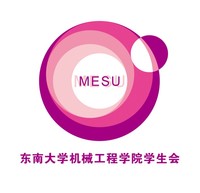 姓名姓名性别照片班级班级民族照片政治面貌政治面貌出生年月照片宿舍宿舍联系方式照片现任职务现任职务个 人 简 历竞 选 理 由 及 工 作 设 想备注